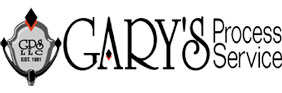 Firm 		Date	
Contact 	Phone  Address  	Client File No. In the	Court, for	County, State of	No. 	Documents 	Plaintiff				Petitioner    VS.	Respondent	Defendant       Personally	Substitute	      Corporation	        Statute of Limitations		       Serve By       Today	   Rush (24 – 48 hours)	    ASAP (3 – 7 days) 	    Routine (8 – 14 days)	        Last DayService On:Name 	NameAddress	Address
GPS OFFICE ONLYActual Service Information1 	Date	Time2	Date	TimeAge	  Sex  M  F	Race		  Height	     Weight	      Hair	        Glasses  Y  N